Attachment [number]Emergency Services Personnel Contact Information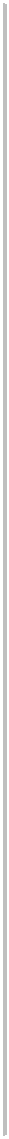 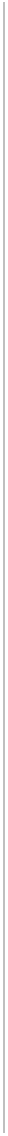 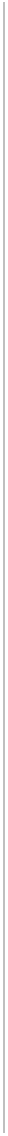 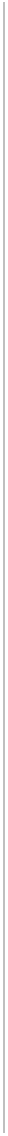 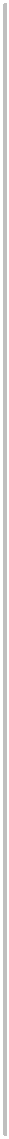 ServiceContactAddress/LocationTelephoneTelephoneEmergencyResponseCoordinatorAmbulance/EMSPoliceFirePrimary MedicalFacilitySecondary MedicalFacilityPoison ControlCenter[other]